Jaworzno, 23.02.2022 r.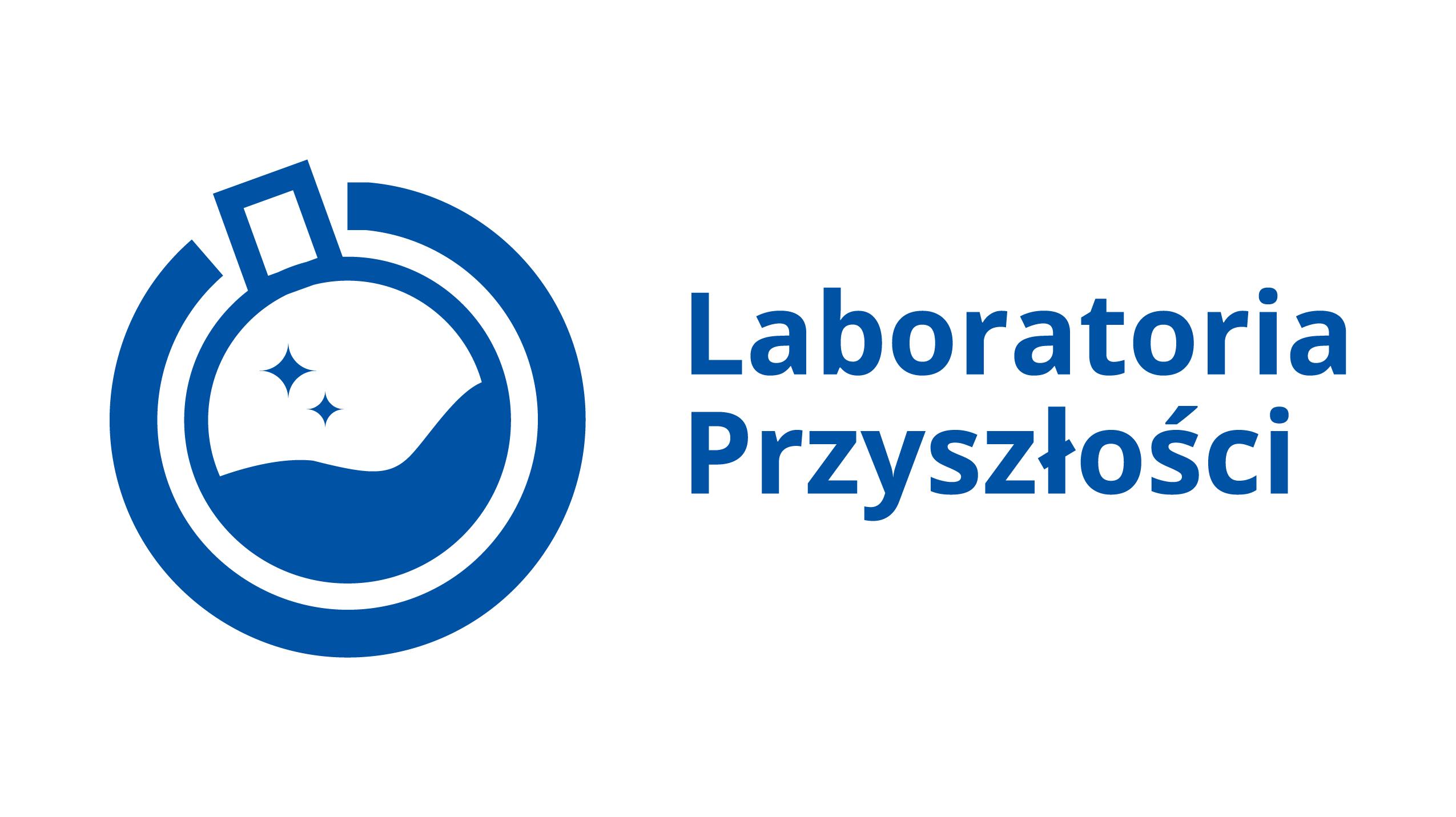 ZAPYTANIE OFERTOWE - AKTUALIZACJANa wykonanie zamówienia, którego wartość nie przekracza kwoty 130 tys. zł netto pn. „Zakup                  i dostawa materiałów, wyposażenia i pomocy dydaktycznych w ramach programu Laboratoria Przyszłości”         Zgodnie z art. 2 ust.1 pkt 1 ustawy Prawo zamówień publicznych (Dz. U. z 2019 poz. 2019)Zamawiający:Szkoła Podstawowa nr 9 im. Henryka Sienkiewicza w Jaworznie
ul. Stefana Batorego 48,43-600 Jaworzno 
tel. 32 762-92-77e-mail: sp9@jaworzno.edu.plzaprasza do złożenia oferty cenowej na:„Zakup i dostawa materiałów, wyposażenia i pomocy dydaktycznych w ramach programu Laboratoria Przyszłości”Zamawiający dopuszcza częściową realizację zamówienia1. Przedmiotem zamówienia jest zakup i dostawa materiałów, wyposażenia i pomocy dydaktycznych w ramach programu Laboratoria Przyszłości zgodnie z wykazem, który stanowi załącznik nr 3 do zapytania ofertowego. Wszystkie dostarczone pomoce dydaktyczne objęte niniejszym zamówieniem muszą być: fabrycznie nowe, nieużywane, wolne do wad, kompletne i najwyższej jakości, oryginalnie zapakowane, nie noszące śladów otwierania, demontażu lub wymiany jakichkolwiek elementów, nie regenerowane, objęte gwarancją producenta. Oferowane pomoce dydaktyczne winny być dopuszczone do stosowania w placówkach oświatowych i posiadać odpowiednie certyfikaty, atesty, świadectwa jakości i spełniać wszelkie wymogi norm określonych obowiązującym prawem. Dostawca zapewnia w ramach zamówienia usługę integracji i konfiguracji urządzeń oraz szkolenia.Termin wykonania zamówienia i rozliczenie za zamówienieTermin wykonania przedmiotu zamówienia: do dnia 30.04.2022 r.Rozliczenie za wykonanie zamówienia będzie jednorazowe po wystawieniu przez wykonawcę faktury z określeniem nabywcy i odbiorcy zamówienia.Opis sposobu przygotowania oferty.Każdy Wykonawca może złożyć w niniejszym postępowaniu tylko jedną ofertę.Oferta powinna być napisana czytelnie, w języku polskim.Oferta złożona przez wykonawcę powinna zawierać:wypełniony formularz ofertowy (załącznik nr 1),oświadczenie o braku podstaw do wykluczenia i spełnienia warunków udziału w postępowaniu (załącznik nr 2),wypełniony formularz specyfikacji cenowej (załącznik nr 3).Oferty złożone po terminie nie będą rozpatrywane.Ocena ofertyZamawiający dokona wyboru oferty najkorzystniejszej.Cena powinna zawierać wszystkie koszty związane z realizacją zamówienia oraz podatek VAT.Każdy z wykonawców może zaproponować tylko jedną cenę i nie może jej zmieniać.Przy ofertach z jednakową ceną będą brane pod uwagę inne kryteria: gwarancja, parametry,Zamawiający zastrzega sobie prawo do unieważnienia postępowania bez podawania przyczyn.Miejsce oraz termin składania i otwarcia ofert1.Ofertę należy przesłać pocztą na adres zamawiającego, przesłać pocztą elektroniczną na adres sp9@jaworzno.edu.pl lub złożyć osobiście w Sekretariacie Szkoły Podstawowej nr 9 im. Henryka Sienkiewicza w Jaworznie do dnia 3 marca 2022 r do godz. 9.00. Na kopercie należy umieścić „Zakup i dostawa materiałów, wyposażenia i pomocy dydaktycznych w ramach programu Laboratoria Przyszłości”        Oferta złożona po terminie zostanie odrzucona.Informacje dotyczące wyboru najkorzystniejszej ofertyO wyborze najkorzystniejszej oferty Zamawiający zawiadomi poprzez umieszczenie na stronie BIP protokołu z wyboru ofert podmioty.Jeżeli firma, której oferta została wybrana, uchyla się od zawarcia umowy, Zamawiający może wybrać ofertę najkorzystniejszą spośród pozostałych ofert. 3. Zamawiający zastrzega prawo niewybierania żadnej oferty jeżeli wartość najniższej oferty przekroczy kwotę przeznaczoną na wykonanie zadania.Informacje dodatkowe1.Osobą do kontaktu ze strony zamawiającego jest Pani Katarzyna Kucharska 32 762-92-77. RODO (obowiązek informacyjny)Zgodnie z art. 13 ust. 1 i 2 rozporządzenia Parlamentu Europejskiego i Rady (UE) 2016/679 z dnia 27 kwietnia 2016 r. w sprawie ochrony osób fizycznych w związku z przetwarzaniem danych osobowych i w sprawie swobodnego przepływu takich danych oraz uchylenia dyrektywy 95/46/WE (ogólne rozporządzenie o ochronie danych) (Dz. Urz. UE L 119 z 04.05.2016, str. 1), dalej„RODO”, informuję, że:administratorem Pani/Pana danych osobowych jest Szkoła Podstawowa nr 9 im. Henryka Sienkiewicza w Jaworznie, ul. Stefana Batorego 48, 43-600 Jaworzno, reprezentowanego przez Dyrektora Szkoły Podstawowej. Może Pan/Pani skontaktować się z nami osobiście, poprzez korespondencję tradycyjną lub telefonicznie pod numerem (32) 762-92-77 inspektor ochrony danych osobowych: sp9@jaworzno.edu.plPani/Pana dane osobowe przetwarzane będą na podstawie art. 6 ust. 1 lit. c RODO w celu związanym z postępowaniem o udzielenie zamówienia publicznego, którego wartość nie przekracza kwoty 130 tys. zł netto pn. „Zakup i dostawa materiałów, wyposażenia i pomocy dydaktycznych w ramach programu Laboratoria Przyszłości”;odbiorcami Pani/Pana danych osobowych będą osoby lub podmioty, którym udostępniona zostanie dokumentacja postępowania w oparciu o art. 18 oraz art. 74 ustawy z dnia 11 września 2019 r. – Prawo zamówień publicznych (Dz. U. z 2021 r., poz. 1129 ze zm), dalej „uPzp”;Pani/Pana dane osobowe będą przechowywane, zgodnie z art. 78 ust. 1 uPzp, przez okres 4 lat od dnia zakończenia postępowania o udzielenie zamówienia, a jeżeli czas trwania umowy przekracza 4 lata, okres przechowywania obejmuje cały czas trwania umowy; Po zakończeniu umowy dane osobowe będą przetwarzane wyłącznie w celach archiwalnych zgodnie                          z obowiązującą w Urzędzie instrukcją archiwalną;obowiązek podania przez Panią/Pana danych osobowych bezpośrednio Pani/Pana dotyczących jest wymogiem ustawowym określonym w przepisach uPzp, związanym z udziałem wpostępowaniu o udzielenie zamówienia publicznego; konsekwencje niepodania określonych danych wynikają z uPzp;w odniesieniu do Pani/Pana danych osobowych decyzje nie będą podejmowane w sposób zautomatyzowany, stosowanie do art. 22 RODO;posiada Pani/Pan:na podstawie art. 15 RODO prawo dostępu do danych osobowych Pani/Pana dotyczących;na podstawie art. 16 RODO prawo do sprostowania Pani/Pana danych osobowych1;prawo do wniesienia skargi do Prezesa Urzędu Ochrony Danych Osobowych, gdy uzna Pani/Pan, że przetwarzanie danych osobowych Pani/Pana dotyczących narusza przepisy RODO;RODO (ograniczenia stosowania)na podstawie art. 18 RODO posiada Pani/Pan prawo żądania od administratora ograniczenia przetwarzania danych osobowych z zastrzeżeniem przypadków, o których mowa w art. 18 ust. 2 RODO2;nie przysługuje Pani/Panu:w związku z art. 17 ust. 3 lit. b, d lub e RODO prawo do usunięcia danych osobowych;prawo do przenoszenia danych osobowych, o którym mowa w art. 20 RODO;na podstawie art. 21 RODO prawo sprzeciwu, wobec przetwarzania danych osobowych, gdyż podstawą prawną przetwarzania Pani/Pana danych osobowych jest art. 6 ust. 1 lit. c RODO.Administrator danych informuje, że Wykonawca jest zobowiązany, w związku z udziałem                 w przedmiotowym postępowaniu, do wypełnienia wszystkich obowiązków formalno-prawnych wymaganych przez RODO i związanych z udziałem w przedmiotowym postępowaniu                       o udzielenie zamówienia. Do obowiązków tych należą m.in.:	obowiązek informacyjny przewidziany w art. 13 RODO względem osób fizycznych, których dane osobowe dotyczą i od których dane te wykonawca bezpośrednio pozyskał                   i przekazał zamawiającemu w treści oferty lub dokumentów składanych na żądanie zamawiającego – obowiązek informacyjny wynikający z art. 13 RODO nie będzie miał zastosowania, gdy i w zakresie, w jakim osoba fizyczna, której dane dotyczą dysponuje już tymi informacjami;	obowiązek informacyjny wynikający z art. 14 RODO względem osób fizycznych, których dane wykonawca pozyskał w sposób pośredni, a które to dane wykonawca przekazuje zamawiającemu w treści oferty lub dokumentów składanych na żądanie zamawiającego, chyba że ma zastosowanie, co najmniej jedno z wyłączeń, o których mowa w art. 14 ust 5 RODO.1 Wyjaśnienie: skorzystanie z prawa do sprostowania nie może skutkować zmianą wyniku postępowania o udzielenie zamówienia publicznego ani zmianą postanowień umowy w zakresie niezgodnym z ustawą Pzp oraz nie może naruszać integralności protokołu oraz jego załączników.2 Wyjaśnienie: prawo do ograniczenia przetwarzania nie ma zastosowania w odniesieniu do przechowywania, w celu zapewnienia korzystania ze środków ochrony prawnej lub w celu ochrony praw innej osoby fizycznej lub prawnej, lub z uwagi na ważne względy interesu publicznego Unii Europejskiej lub państwa członkowskiegoZAŁACZNIKI :Formularz ofertowy (do wypełnienia)Oświadczenie o braku podstaw do wykluczenia i spełnienia warunków udziału w postępowaniuFormularz specyfikacji cenowej.Zatwierdził: Dyrektor Szkoły – Renata DylągZałącznik nr 1 do Zapytania ofertowegoFORMULARZ OFERTOWYNazwa, adres i telefon Wykonawcy............................................................................................................................................…...............................................................…
								Szkoła Podstawowa nr 9 
								im. Henryka Sienkiewicza w Jaworznie
								ul. Stefana  Batorego 48
								43-600 Jaworznoodpowiadając na zapytanie na „Zakup i dostawa materiałów, wyposażenia i pomocy dydaktycznych w ramach programu Laboratoria Przyszłości”OŚWIADCZAMY IŻ:Oferujemy wykonanie zamówienia w cenie:Cena brutto:	zł,słownie	złOświadczam, że uczestnicząc w procedurze wyboru wykonawcy na realizację niniejszego zapytania:cena brutto obejmuje wszystkie koszty realizacji przedmiotu zamówienia,spełniam warunki udziału w postępowaniu i wszystkie wymagania zawarte w zapytaniu ofertowym,uzyskałem od Zamawiającego wszelkie informacje niezbędne do rzetelnego sporządzenia niniejszej oferty,znajduję się w sytuacji ekonomicznej i finansowej zapewniającej wykonanie zamówienia, zgodnej z wymogami określonymi w zapytaniu ofertowymposiadam wiedzę i doświadczenie pozwalające na realizację zamówienia zgodnie z wymogami określonymi w zapytaniu ofertowymPotwierdzam wykonanie zamówienia do dnia 31 grudnia 2021 r.Wyrażam zgodę na warunki płatności określone w zapytaniu ofertowym. Termin płatności: do7 dni od daty wystawienia faktury ma rachunek wskazany na fakturze.Udzielam gwarancji wynoszącej:	m-cy.Załącznikami do niniejszej oferty są:- …………………………………………- …………………………………………..……………………………………………….	………………………………………………………..(Data)	(Pieczęć i podpis/y oferenta/Załącznik nr 2 do Zapytania ofertowegoOświadczenieo spełnianiu warunków udziału w postępowaniu w trybie zapytania ofertowego na „Zakup             i dostawę materiałów, wyposażenia i pomocy dydaktycznych w ramach programu Laboratoria Przyszłości” do Szkoły Podstawowej nr 9 im. Henryka Sienkiewicza w JaworzniePrzystępując do postępowania o udzielenie zamówienia publicznego, prowadzonego w trybie zapytania ofertowego na „Zakup i dostawę materiałów, wyposażenia i pomocy dydaktycznych w ramach programu Laboratoria Przyszłości” do Szkoły Podstawowej nr 9 im. Henryka Sienkiewicza                    w Jaworznie oświadczam, że na dzień składania ofert nie podlegam wykluczeniu z postępowania                    i spełniam warunki udziału w postępowaniu, określone przez zamawiającego w zakresie:sytuacji ekonomicznej lub finansowej,zdolności technicznej lub zawodowej.……………………………	.…………………………….miejscowość, data	podpis WykonawcyZałącznik nr 3 do Zapytania ofertowegoWYKAZ MATERIAŁÓW, WYPOSAŻENIA I POMOCY DYDAKTYCZNYCHSpecyfikacja cenowal.pNazwa wyposażeniaszt./kpl.Cena jednostkowa brutto (zł)Wartość brutto (zł)Pakiet PodstawowyPakiet PodstawowyPakiet PodstawowyPakiet PodstawowyPakiet Podstawowy1.Drukarka 3D – Sygnis Adventure 412.Aparat Sony Cyber Shot DSC – RX100 III13.  Gimbal ręczny DJI Ronin - SC 14.Oświetlenie do realizacji nagrań (komplet: softbox oktagonalny 70 cm, świetlówka 125W, statyw)15.Mikrofon kierunkowy  boya BY - MM116.Mikrofon Kimafun – bezprzewodowy mikrofon krawatowy KM – G130 – 1 (nadajnik + odbiornik)17.Statyw fotograficzny z głowicą kulową i funkcją monopodu18.Mikrokontroler -    zestaw startowy  Arduino19.Stacja lutująco – rozlutowywujący za  pomocą gorącego  powietrza110.Laptop Acer (17,5` - rozd. 1920 x  1080, px 60h, procesor intercore I3, RAM 86B, Dysk SSD, Karta graficzna UHD graphish, Windows 10)111.Laboratorium przyszłości. Kompetencje techniczne i praktyczne.1Pakiet dodatkowyPakiet dodatkowyPakiet dodatkowyPakiet dodatkowyPakiet dodatkowy12.Laboratorium przyszłości 0 zestaw interaktywny do klasopracowni biologicznej  - rozszerzony.113.Łącze elektroniczne  - płytki614.mBot1015.Magnetyczny palindrom116.Bryły geometryczne składane117.Wielkie bryły szkieletowe118.Odczarować algebre - zestaw119.Drewniany długopis (15 zestawów)120.Mały elektryk321.Elektroniczna burza mózgów322.Mobilny zestaw do zajęć konstrukcyjnych STEAM123.Maszyna do szycia - HZL-27Z1